     Interior Design & Decorating 30 - Module 2: Elements of Design (Core)
Name: ___________________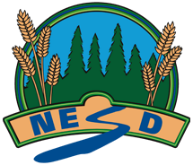 Feedback:Fully meeting expectations, with enriched understanding (EU)Fully meeting grade level expectations (FM)Mostly meeting grade level expectations (MM)Not yet meeting grade level expectations (NY)Examine the elements of design.You can thoughtfully examine the elements of design.
You might be: Experimenting with different types of elements of design to see how they change a spaceManipulating line space, texture, etc to view differences in a spaceDemonstrating with examples what color changes do to a spacePredicting changes to a space by the change of an element of design and then physically altering the space to see if the change in effect did occurYou can examine the elements of design.
You show this by:Describing the elements and principles of design and how they can create different effects in a spaceDescribing how color can impact mood, behavior and feeling in a spaceExplaining how changing one element of design can impact and alter the feeling of the space You support your examination with relevant details and examples.You are exploring and practicing examining the elements of design.You may be: Learning about the different elements and principles of designExploring the characteristics of the elements of designLearning about color theory and what role it plays in a spaceStarting to explore how changing an element can alter a spaceYou are having trouble examining the elements of design.Consider: What are the elements and principles of design?What effects can the elements of design cause in a space?What are color relationships?Why are color relationships so important to design?